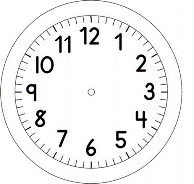 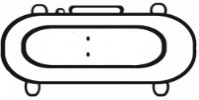 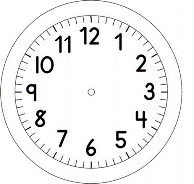 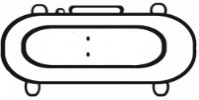 PORTUGUÊS1. ENCONTRE NO CAÇA-PALAVRAS AS SÍLABAS DE 6 PALAVRAS DA HISTÓRIA “A GIRAFA E O MEDE-PALMO” QUE ESTÃO ESCONDIDAS ABAIXO E CIRCULE-AS. 2. PINTE AS SÍLABAS QUE SE REPETEM NAS PALAVRAS:3. COMPLETE AS PALAVRAS COM AS SÍLABAS QUE FALTAM.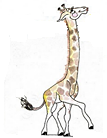 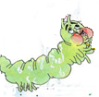 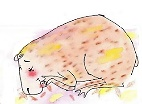             GI______FA              MEDE-______MO                CAPI______RA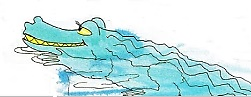 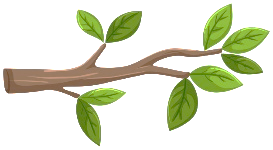 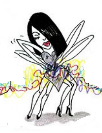             GA______                     JA______RÉ	             ARA_______4. COMPLETE A CRUZADINHA.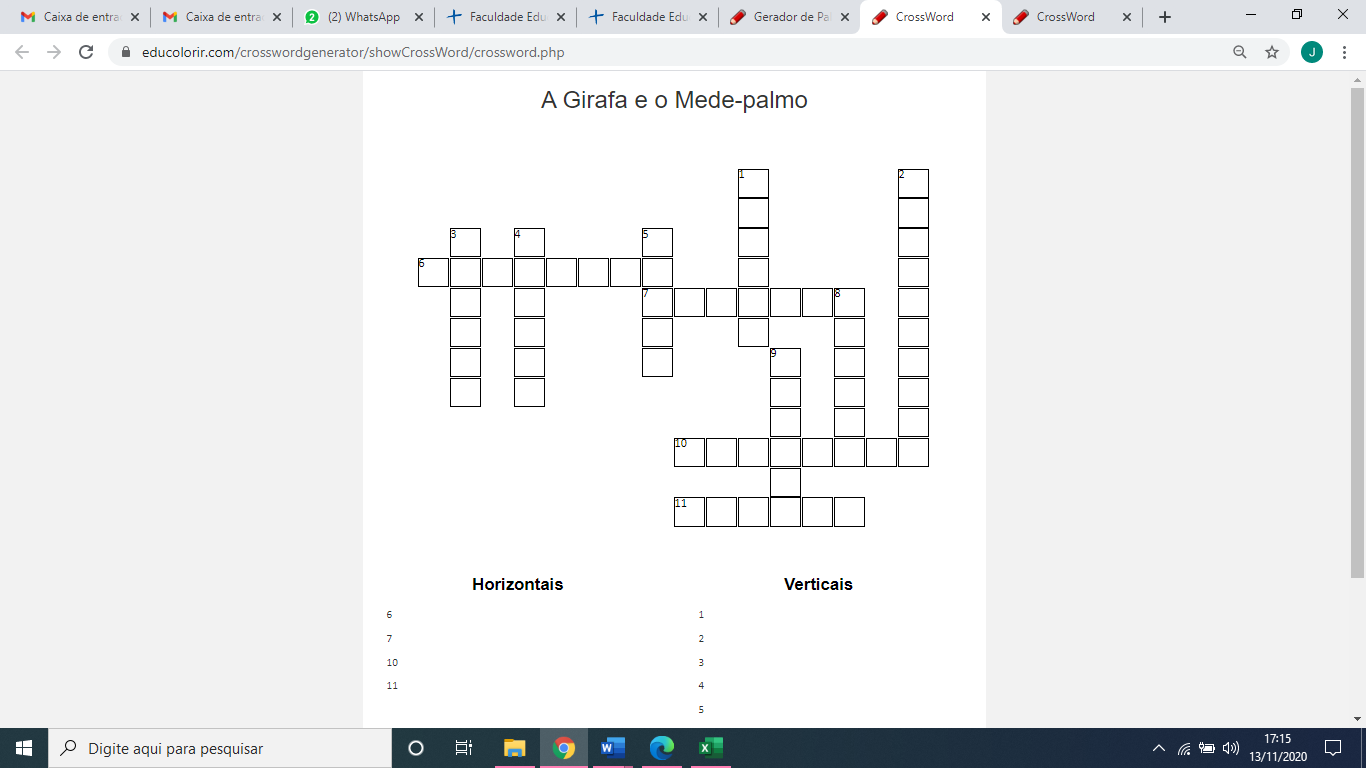 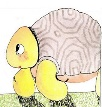 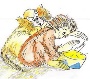 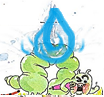 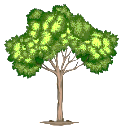 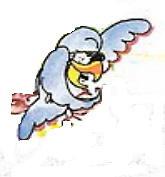 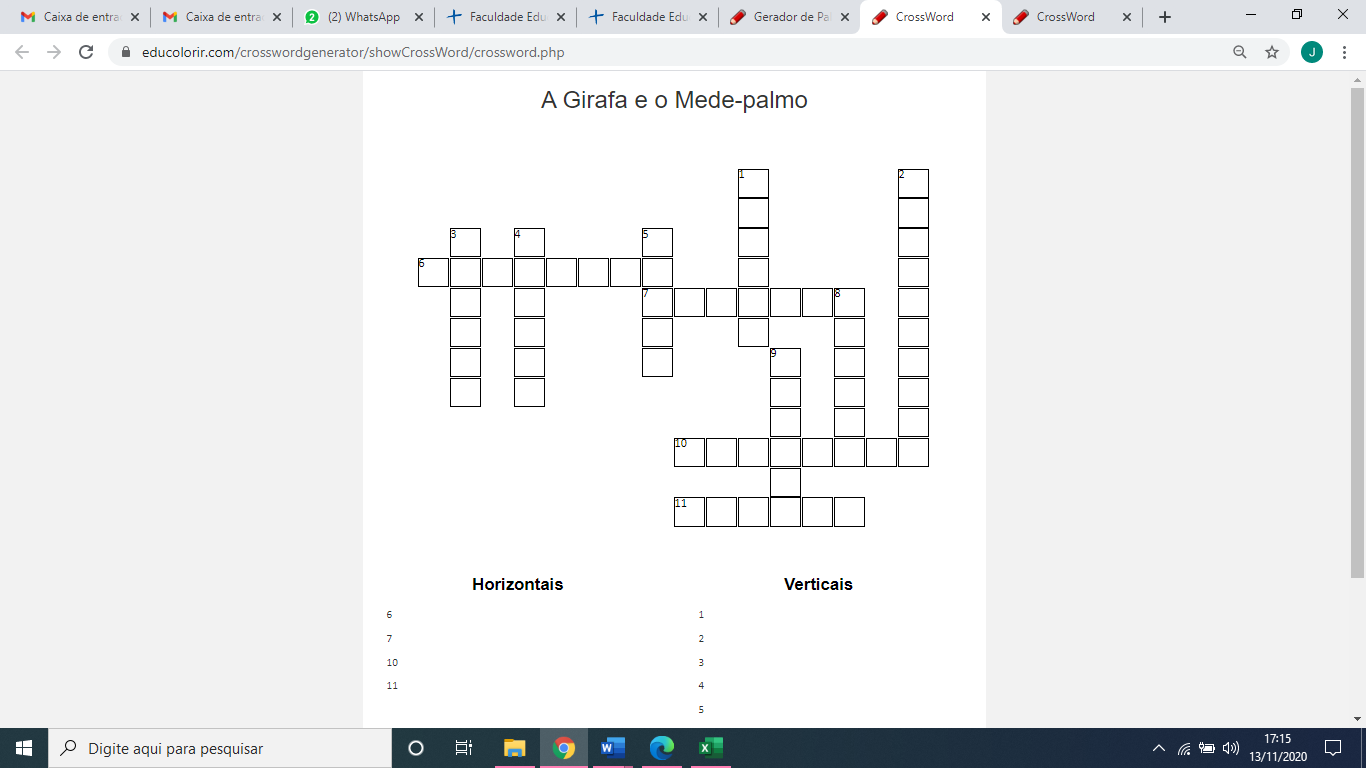 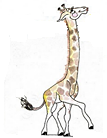 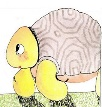 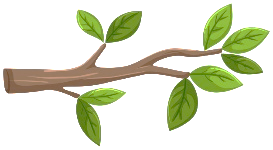 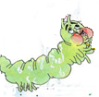 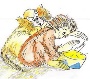 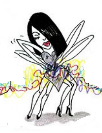 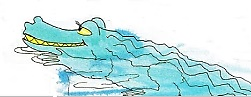 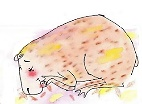 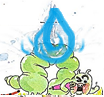 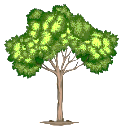 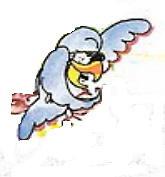 LAGIRAFAPIFAPACADAPATOTOMOVICAGOSICELHOCHACAPIVARAJEDAGACHIGRAJAARGALHOJADECATIJABUTIÁRRÉVOTINEÁRVORE